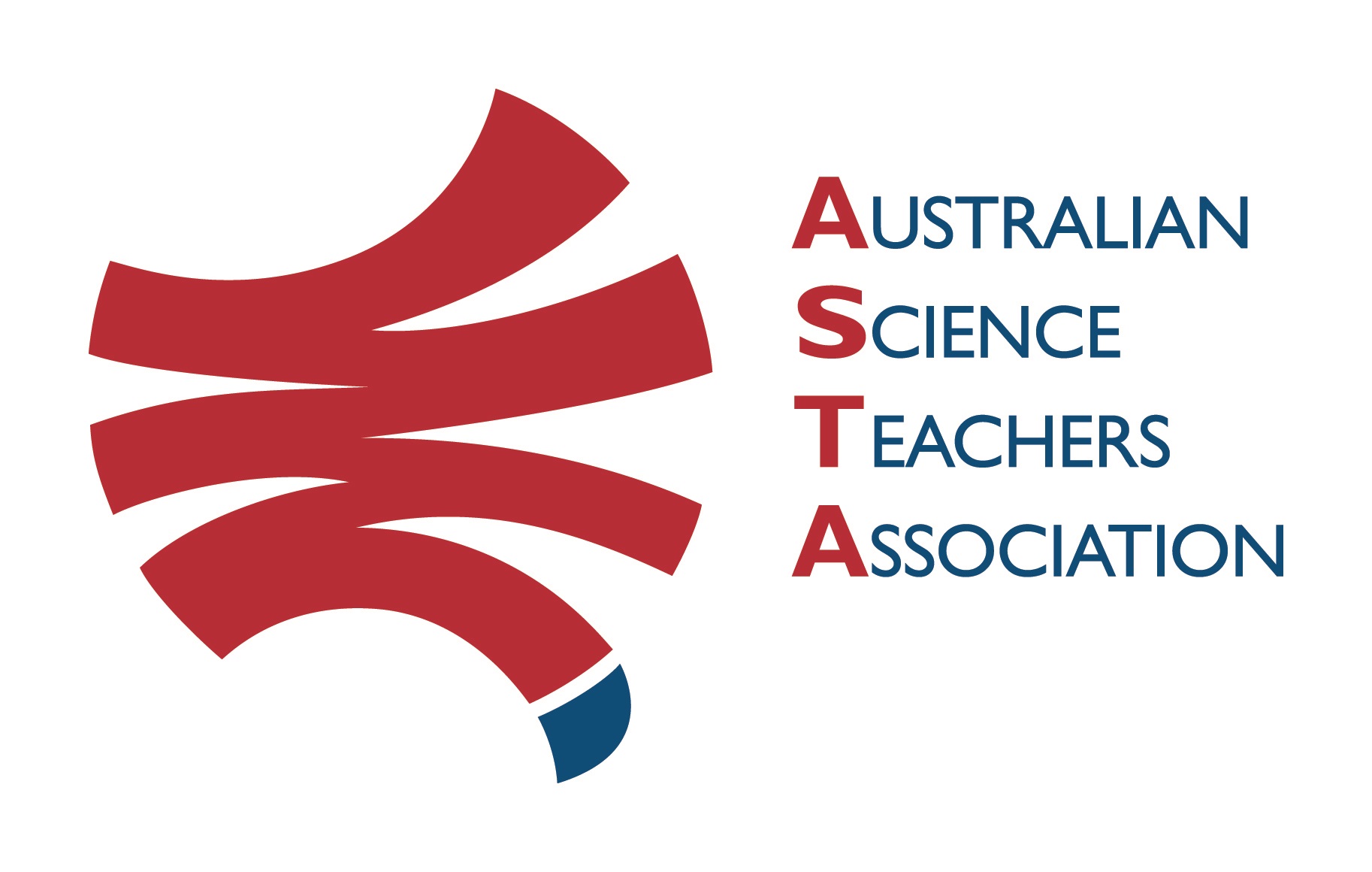 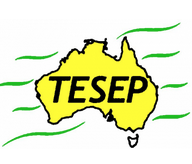 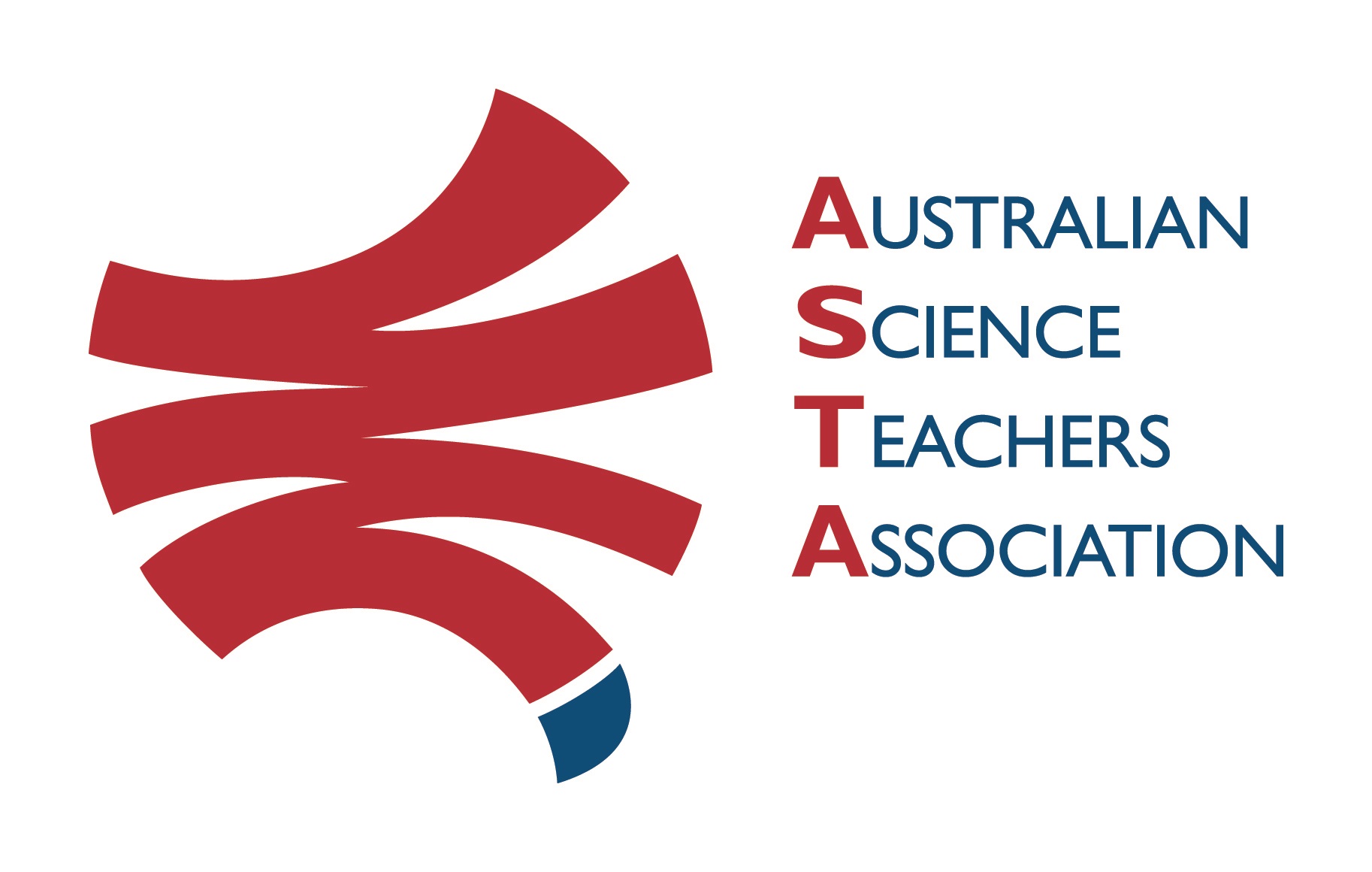 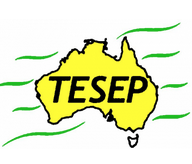 TESEP PRESENTS: AFTER SCHOOL PROFESSIONAL DEVELOPMENT (PD)Tue 21 May 2023 - for Science teachers/labtechs 3:45-6:30pm PD workshopsRocks - How to use the Rock Kit teaching resources & Plate Tectonics - integrated plate tectonics/climate/volcanic changes through Earth history & the volcanic/tectonic story of NSW & eastern highlandsSchool: Young High School, Campbell St, Young, NSW   Meeting Room: park on Campbell St, Young & follow path to G4 on ground floor main buildingDate: Tuesday 21 March 2023, PD workshop Facilitator: Michelle RathjenThe RocksExpo experience includes– 1. Incursions – classroom lessons with students and teachers.
2. PD workshops – After-school professional development workshops for teachers (1- to 2-PD sessions @ $25 per attendee for visiting teachers, FREE to host-school teachers).3. ASTA Certificate of attendance – A certificate of hours and workshop outcomes will be issued.4. FREE rock kit – Host to receive a FREE rock kit and Plate Tectonics poster.5. Introductory RocksExpo feature How to Use the Rock Kit and Teaching Pack (e.g. how to relate rock kit rocks to rock stories, 3D rendered samples, virtual thin sections and virtual outcrops). 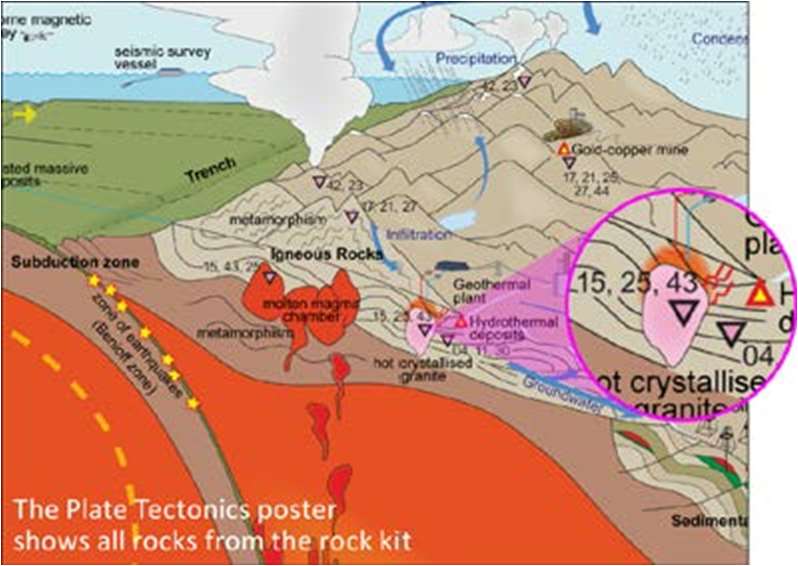 6. Subsequent RocksExpo topics can be chosen from TESEP’s “The Challenging Earth” seriesPresenter: Phil Gilmore has expertise in geological mapping, the history of the Earth and minerals across Australia. His work in several states gives him many rock stories and samples to share.29 Palm-sized rocks-TESEP Australian Rock Kit for Schools & close-up, Plate Tectonics poster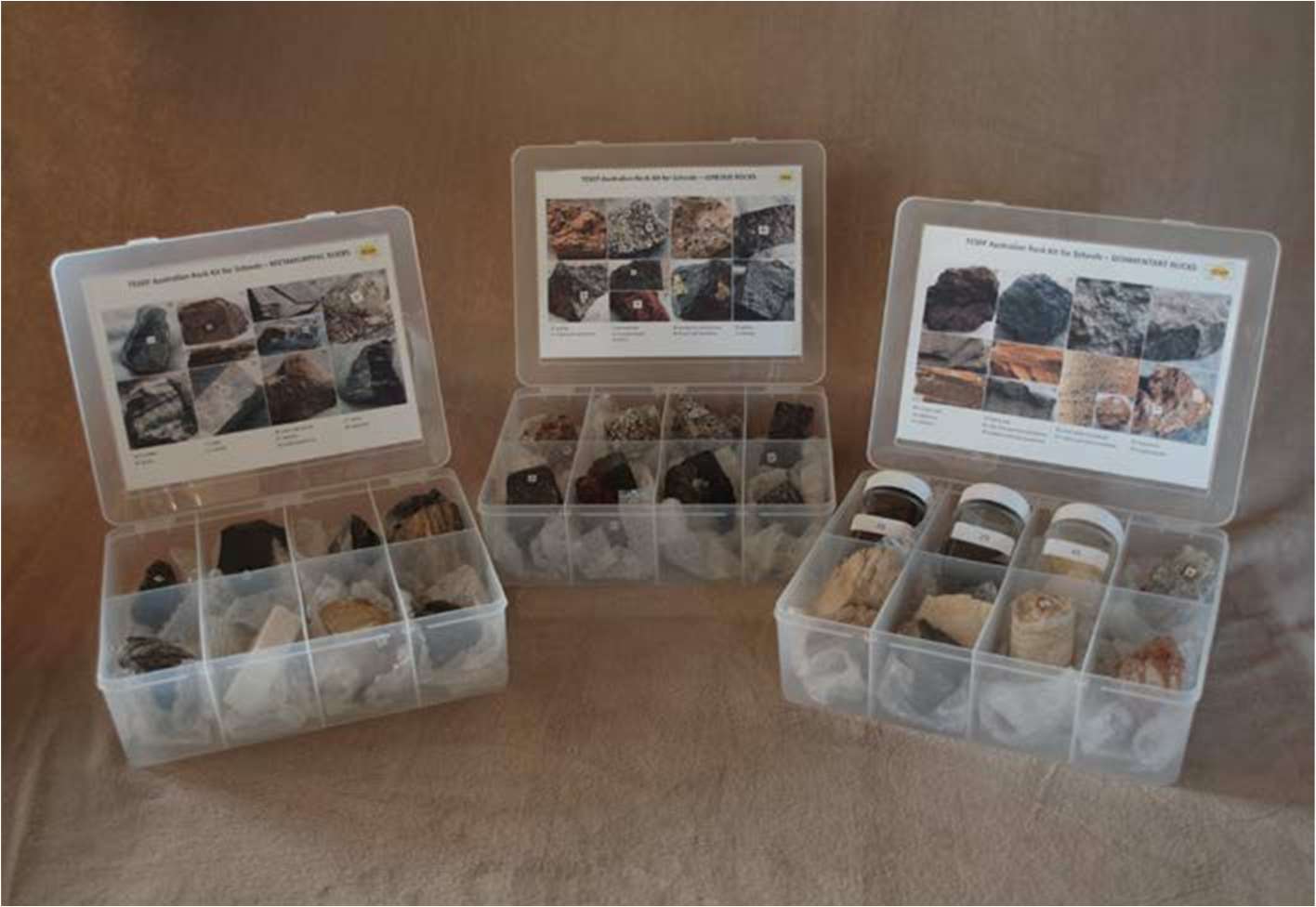 Booking form